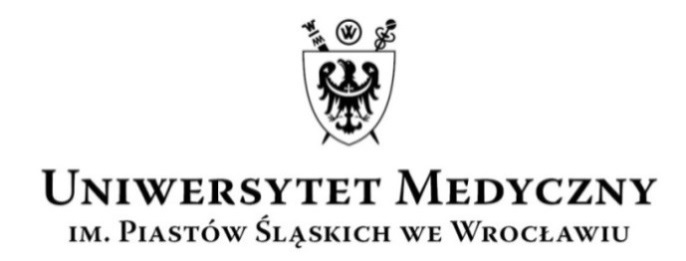                       WYDZIAŁOWA  KOMISJA  WYBORCZA WYDZIAŁ NAUK O ZDROWIUkadencja 2016–2020Wasz znak:                           Data:                                                  Nasz znak:                          Data:                                                                                               DZ- 0051-10/16                17  marca 2016 r. KOMUNIKAT NR 20WYDZIAŁOWEJ KOMISJI WYBORCZEJ WYDZIAŁU NAUK O ZDROWIULISTA KANDYDATÓW ZGŁOSZONYCH NA PRODZIEKANÓW Wydziałowa Komisja Wyborcza informuje, że na funkcje Prodziekanów Wydziału Nauk o Zdrowiu zostali zgłoszeni:dr Piotr Karniej - Prodziekan ds. StudentówZakład Organizacji Zarządzania w Katedrze Zdrowia Publicznegoprof. dr hab. Dariusz Janczak  - Prodziekan ds. RozwojuZakład Specjalności Zabiegowych w Katedrze Pielęgniarstwa Klinicznegodr hab. Tomasz Szydełko   Prodziekan ds. NaukowychZakład Opieki Paliatywnej w Katedrze Pielęgniarstwa KlinicznegoWybory Prodziekanów przez nowo wybraną Radę Wydziału odbędą się w dniu             22 marca 2016 r. (wtorek) o godzinie 1100 w sali nr 115 przy ul. Bartla 5.W ramach tego zebrania wyborczego odbędzie się prezentacja kandydatów.PrzewodniczącyWydziałowej Komisji Wyborczej2016–2020dr hab. Ireneusz Całkosiński, prof. nadzw. ______________________________________________________________________________________________WYDZIAŁOWA KOMISJA WYBORCZA – WYDZIAŁ NAUK o ZDROWIUKADENCJA 2016-2020ul. K. Bartla 5, 51 -618 Wrocławtel.: +48 71/784 – 18 - 13  faks: + 48 71/345 – 93 - 24.       e-mail: alicja.haniszewska@umed.wroc.pl; justyna.jedrzejewska-idczak@umed.wroc.pl